UNIVERSITA’ DEGLI STUDI DI PERUGIA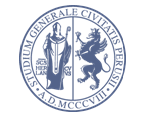 Corso di Laurea Magistrale inSCIENZE DELL’ALIMENTAZIONE E DELLA NUTRIZIONE UMANAAl Presidente del Corso di Laurea Magistrale inScienze dell’Alimentazione e della Nutrizione UmanaProf.ssa Lina Cossignanitrasmettere al seguente indirizzo di posta elettronica:segr-didattica.dsf@unipg.itPerugia, (data) ………….                            RICHIESTA SVOLGIMENTO ATTIVITÀ DI TIROCINIO PRESSO ENTI E AZIENDE Il/la sottoscritto/a…………………………………………………..….,matricola …………………, e-mail ……………………………………...………………., iscritto/a al Corso di Laurea magistrale in Scienze dell’Alimentazione e della Nutrizione Umana nell’ A.A. ………………… CHIEDEdi poter svolgere l’attività di tirocinio pratico applicativo, n. …… CFU, presso …………….…………………………………………………...……a decorrere  dal …………… sotto la guida di……………………………………….….(tutor dell’Ente/Azienda) e di……………………………………………………………………..(tutor universitario).Firma dello studente……………………………………Firma Tutor Ente/Azienda……….……………………………………..Firma Tutor universitario.……………………………………………….